MARKET DEEPING & UFFINGTONNeighbourhood Policing Team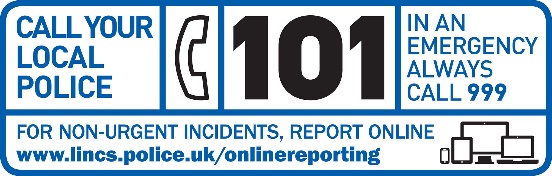 YOUR LOCAL TEAM
StamfordBourneAndDeeping@lincs.police.ukYOUR LOCAL TEAM
StamfordBourneAndDeeping@lincs.police.uk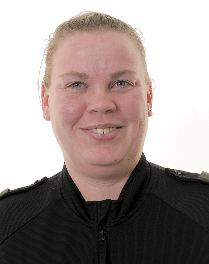 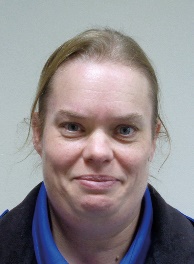 PC Claire WilsonPCSO Rowena EverittFORTHCOMING ENGAGEMENTSPCSO Everitt will be attending Langtoft Church coffee morning on Saturday 3rd JuneIf you are planning any events that you would like us to attend please let us know and we will see if we can help.LOCAL PRIORITYEvery three months, we listen to your concerns and look at recent crime statistics to shape the things we will concentrate on.  The current priority is:ASB - AslackbyIf you have any issues, you feel should be considered for the next quarter please get in touch and give us some brief details, the priority is due to be reviewed on 8th June 2023WHAT’S BEEN HAPPENINGKing’s coronationThere were a number of events organised locally to celebrate the coronation. These events were all well attended and it was good to see our communities come together. The weather was good and we had no repots of any incidents of ASB or violence from those attending. PCSOs attended as many of the events as they could to speak with the public, alongside their usual patrols and daily tasks.ASBThere have been few reports of ASB coming through via the 101 system. Please remember to report incidents via 101 or the online reporting system. We cannot take reports directly from Facebook or other social media sourcesEventsPCSO Everitt and PCSO Johnson attended the Uffington Scarecrow Festival at the end of April. The weather was good and it was a busy day, engaging with people from local communities as well as those who had come from further afield. We are looking forward to attending more local events over the summerIf you wish to check the recent crimes in your parish, please use the following link, enter your postcode, and click Crime Map.Your area | Police.uk (www.police.uk)